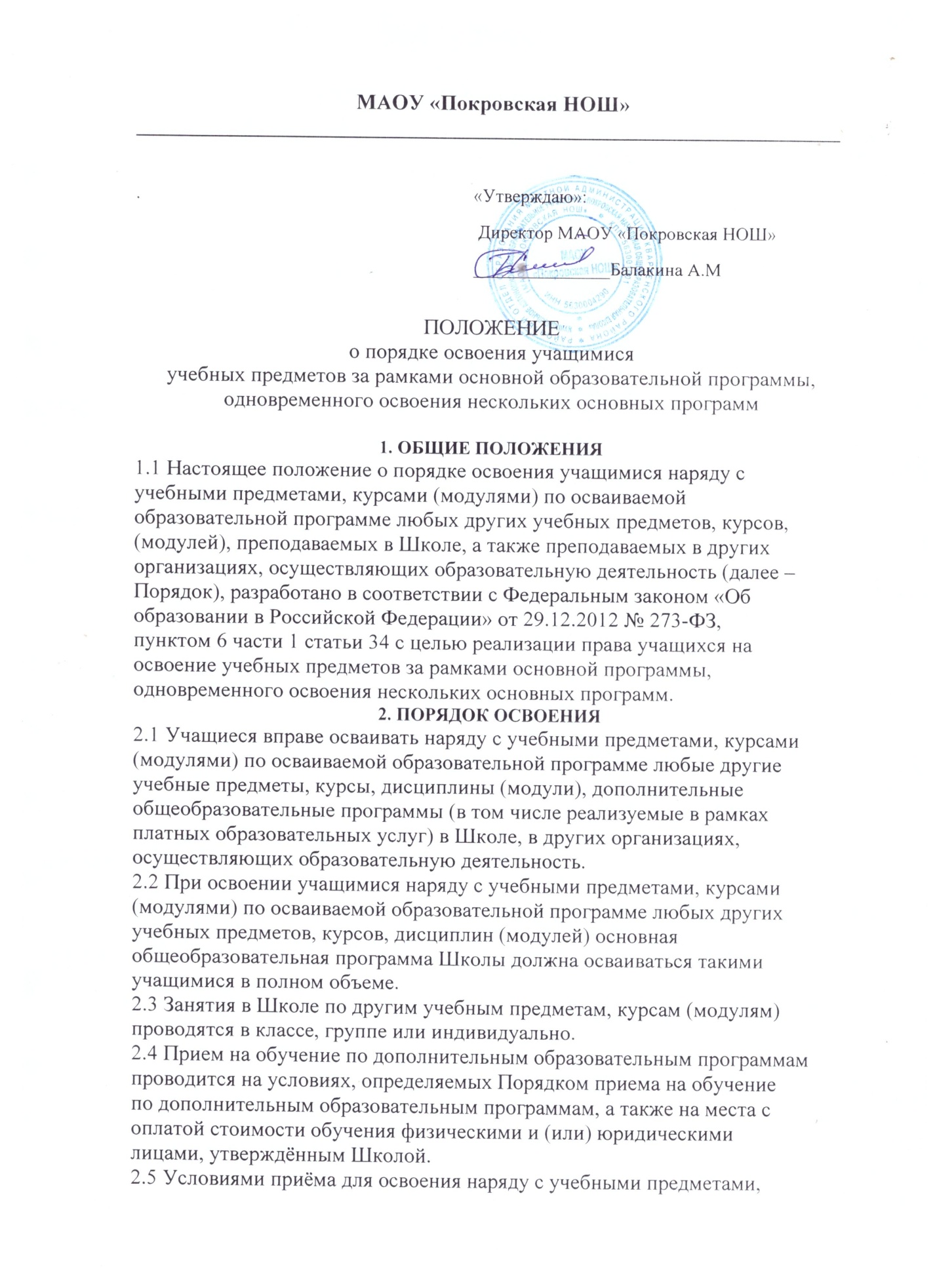 курсами (модулями) по осваиваемой образовательной программе любыхдругих учебных предметов, курсов, дисциплин (модулей),дополнительных общеобразовательных программ (в том числереализуемых в рамках платных образовательных услуг) в Школе, а такжев организациях, осуществляющих образовательную деятельностьявляются:− возможность освоения других учебных предметов, курсов,дисциплин (модулей), дополнительных общеобразовательныхпрограмм (в том числе реализуемых в рамках платныхобразовательных услуг) без ущерба для освоения основнойобщеобразовательной программы в учреждении;− соблюдение гигиенических требований к максимальной величиненедельной образовательной нагрузки.2.6 Основанием для зачисления учащегося на обучение по другим учебнымпредметам, курсам, дисциплинам (модулям), дополнительнымобщеобразовательным программам (в том числе реализуемым в рамкахплатных образовательных услуг) являются:− заявление родителей (законных представителей)несовершеннолетнего учащегося;− приказ директора школы.2.7 Приём заявлений на обучение по другим учебным предметам, курсам,дисциплинам (модулям), дополнительным общеобразовательнымпрограммам (в том числе реализуемым в рамках платныхобразовательных услуг) и зачисление производится, как правило, до 1октября текущего учебного года.2.8 Учащиеся, осваивающие образовательные программы среднего общегообразования, вправе также осваивать учебные предметы, курсы,дисциплины (модули) по основным программам профильного обучения.2.9 Текущий контроль успеваемости, промежуточная аттестация учащихся,осваивающих другие учебные предметы, курсы (модули), производятсясоответствии с локальным актом Школы.2.10 Зачёт результатов освоения учащимися учебных предметов, курсов,дисциплин (модулей), дополнительных образовательных программ вдругих организациях, осуществляющих образовательную деятельность,производится в соответствии с локальным актом Школы..